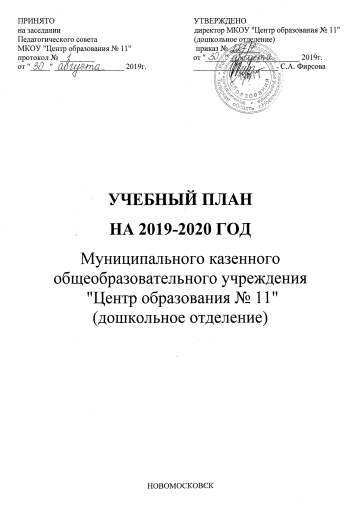 Учебная нагрузкаОрганизованную образовательную деятельность  с детьми с 2  до 3 лет планируем не более 10 занятий в неделю.  Допускается проводить одно занятие в первую и одно занятие во вторую половину дня.В младших  и средней группе в первой половине дня занятия не превышают двух, во второй половине дня занятия не проводятся.           В старших и подготовительных группах в первой половине дня занятия не превышают трех, во второй половине дня допускаются занятия, но не чаще 2-3 раза в неделю.Организованная образовательная деятельностьОрганизованная образовательная деятельностьОрганизованная образовательная деятельностьОрганизованная образовательная деятельностьОрганизованная образовательная деятельностьОрганизованная образовательная деятельностьБазовый вид деятельностиПериодичностьПериодичностьПериодичностьПериодичностьПериодичностьБазовый вид деятельностиГруппа детей 1-3 г.Группа детей 3-4 г.Группа детей 4-5 г.Группа детей 5-6 л.Группа детей 6-7 л. Физическая культура в помещении3 раза в неделю3 раза в неделю3 раза в неделю3 раза в неделю3 раза в неделюФизическая культура на прогулке---1 раз в неделю1 раз в неделюПознавательноеразвитие2 раз в неделю2 раза в неделю2 раза в неделю3 раза в неделю3 раза в неделюРазвитие речи1 раза в неделю1 раз в неделю1 раз в неделю2 раза в неделю2 раза в неделюРисование1 раз в неделю1 раз в неделю1 раз в неделю2 раза в неделю2 раза в неделюЛепка1 раз в неделю1 раз в 2 недели1 раз в 2 недели1 раз в 2 недели1 раз в 2 неделиАппликация—1 раз в 2 недели1 раз в 2 недели1 раз в 2 недели1 раз в 2 неделиМузыка2 раза в неделю2 раза в неделю2 раза в неделю2 раза в неделю2 раза в неделюИТОГО10 занятий в неделю11 занятий в неделю11 занятий в неделю15 занятий в неделю15 занятий в неделюОбразовательная деятельность в ходе режимных моментовОбразовательная деятельность в ходе режимных моментовОбразовательная деятельность в ходе режимных моментовОбразовательная деятельность в ходе режимных моментовОбразовательная деятельность в ходе режимных моментовОбразовательная деятельность в ходе режимных моментовУтренняя гимнастикаежедневноежедневноежедневноежедневноежедневноКомплексы закаливающих процедурежедневноежедневноежедневноежедневноежедневноГигиенические процедурыежедневноежедневноежедневноежедневноежедневноСитуативные беседы при проведении режимных моментовежедневноежедневноежедневноежедневноежедневноЧтение художественной литературыежедневноежедневноежедневноежедневноежедневноДежурстваежедневноежедневноежедневноежедневноежедневноПрогулкиежедневноежедневноежедневноежедневноежедневноСамостоятельная деятельность детейСамостоятельная деятельность детейСамостоятельная деятельность детейСамостоятельная деятельность детейСамостоятельная деятельность детейСамостоятельная деятельность детейИграежедневноежедневноежедневноежедневноежедневноСамостоятельная деятельность детей в центрах (уголках) развитияежедневноежедневноежедневноежедневноежедневноВозрастная группаУчебная нагрузка в неделюПервая младшая группа (с 1-3 лет)1 час 40 минут  (10 занятий по 8-10 минут)  Вторая младшая группа (с 3-4 лет)2 часа  30 минут (11 занятий по 15 минут) Средняя группа (с 4-5 лет)3 часа 20 минут (11 занятий по 20 минут) Старшая группа (с 5-6 лет)5 часов 25 минут  (15  занятий по 25 минут)Подготовительный  к школе группа  (6-7 лет)7 часов    (15  занятий по 30 минут)